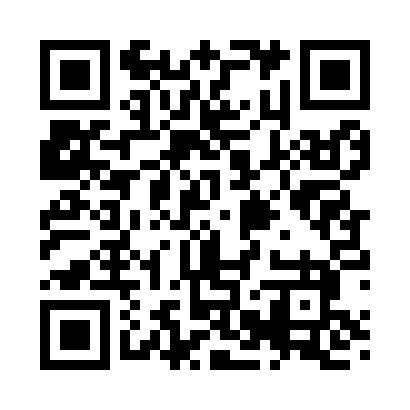 Prayer times for Bayouville, Missouri, USAMon 1 Jul 2024 - Wed 31 Jul 2024High Latitude Method: Angle Based RulePrayer Calculation Method: Islamic Society of North AmericaAsar Calculation Method: ShafiPrayer times provided by https://www.salahtimes.comDateDayFajrSunriseDhuhrAsrMaghribIsha1Mon4:145:431:014:538:209:492Tue4:155:431:024:538:209:483Wed4:155:441:024:538:209:484Thu4:165:441:024:538:209:485Fri4:175:451:024:538:199:476Sat4:175:451:024:538:199:477Sun4:185:461:034:538:199:478Mon4:195:471:034:548:199:469Tue4:205:471:034:548:189:4610Wed4:205:481:034:548:189:4511Thu4:215:481:034:548:189:4412Fri4:225:491:034:548:179:4413Sat4:235:501:034:548:179:4314Sun4:245:501:034:548:169:4215Mon4:255:511:044:548:169:4216Tue4:265:521:044:548:159:4117Wed4:275:521:044:548:159:4018Thu4:285:531:044:548:149:3919Fri4:295:541:044:548:139:3820Sat4:305:551:044:548:139:3721Sun4:315:551:044:548:129:3722Mon4:325:561:044:548:119:3623Tue4:335:571:044:548:119:3524Wed4:345:581:044:548:109:3425Thu4:355:581:044:538:099:3226Fri4:365:591:044:538:089:3127Sat4:376:001:044:538:089:3028Sun4:386:011:044:538:079:2929Mon4:396:021:044:538:069:2830Tue4:406:021:044:528:059:2731Wed4:416:031:044:528:049:26